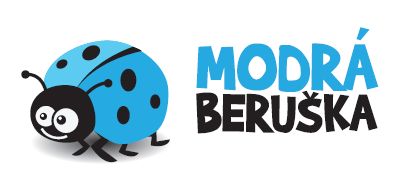 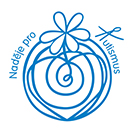 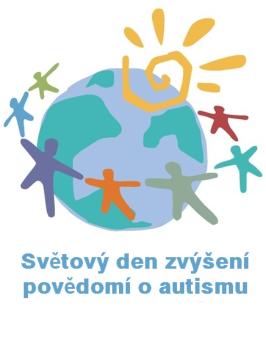 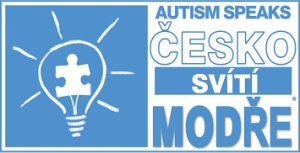 Závazná přihláška na 2. konferenci rodičů dětí s PAS „Naděje pro Autismus“pořádá Modrá beruška - komunitní centrum rodičů a dětí s poruchou autistického spektrasobota, 21.března 2015, 8.30 – 16.30 hKancelář veřejného ochránce práv (velký sál), Údolní 39, BrnoPříjmení a jméno, profeseDatum narozeníKontaktní emailPodpoříte akci Light It Up Blue (Česko svítí modře), budete na konferenci oblečeni v modrém ?    Před obědem se opět  společně vyfotíme.	ANO                                   		NEVzhledem k omezené kapacitě sálu, zašlete prosím přihlášku co nejdříve elektronicky na email 1modraberuska@seznam.cz .Poplatek 350,- Kč uhraďte nejpozději do 15. 3. 2015 na transparentní účet Modré berušky 2800441786/2010 v.s. (datum narození), zpráva pro příjemce (jméno). Účast na konferenci Vám bude potvrzena emailem po připsání platby na účet, potvrzení o úhradě a účasti Vám bude předáno při registraci případně během konference.Současně s vyplněním této závazné přihlášky souhlasím s využitím poskytnutých osobních dat a fotodokumentace výhradně pro účely realizace, hodnocení konference a její následné propagace. Děkujeme.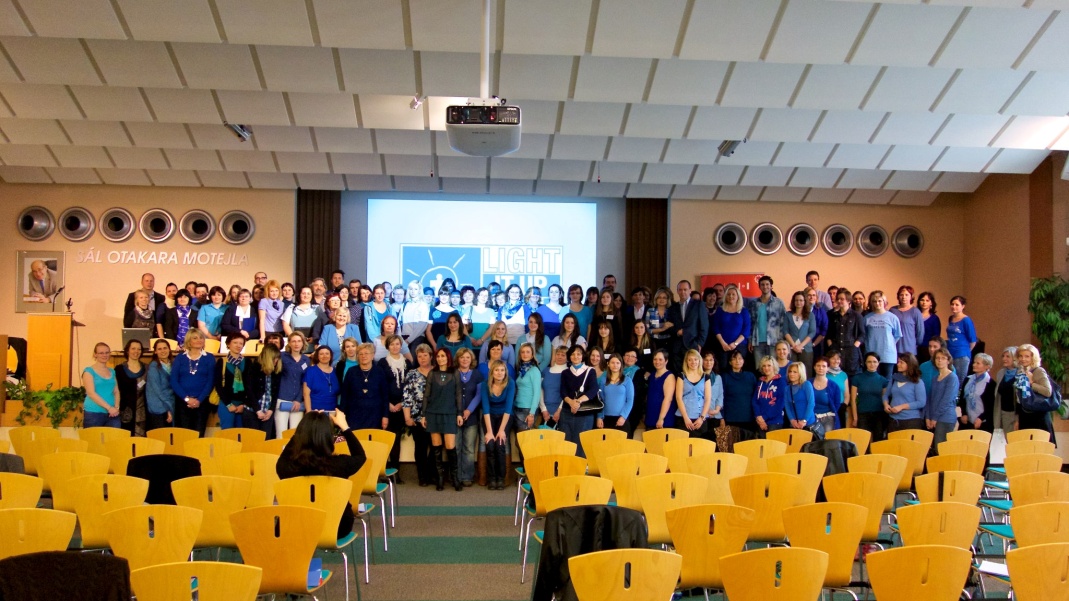 